ПОЯСНЮВАЛЬНА ЗАПИСКА№ ПЗН-56210 від 07.11.2023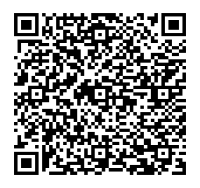 до проєкту рішення Київської міської ради:Про поновлення приватному акціонерному товариству «Українська автомобільна корпорація» договору оренди земельних ділянок від 30 січня 2009 року № 63-6-00531 (зі змінами)Юридична особа:*за даними Єдиного державного реєстру юридичних осіб, фізичних осіб- підприємців та громадських формувань2. Відомості про земельну ділянку (кадастровий № 8000000000:63:430:0006).* Наведені розрахунки НГО не є остаточними і будуть уточнені відповідно до вимог законодавства при оформленні права на земельну ділянку.3. Обґрунтування прийняття рішення.Розглянувши звернення зацікавленої особи, відповідно до Земельного кодексу України, Закону України «Про оренду землі» та Порядку набуття прав на землю із земель комунальноївласності у місті Києві, затвердженого рішенням Київської міської ради від 20.04.2017                            № 241/2463, Департаментом земельних ресурсів виконавчого органу Київської міської ради (Київської міської державної адміністрації) розроблено цей проєкт рішення.4. Мета прийняття рішення.Метою прийняття рішення є забезпечення реалізації встановленого Земельним кодексом України права особи на оформлення права користування на землю.5. Особливі характеристики ділянки.6. Стан нормативно-правової бази у даній сфері правового регулювання.Загальні засади та порядок поновлення договорів оренди земельних ділянок (шляхом укладення договорів на новий строк) визначено абзацами третім та четвертим розділу IX «Перехідні положення» Закону України «Про оренду землі» і Порядком набуття прав на землю із земель комунальної власності у місті Києві, затвердженим рішенням Київської міської ради від 20.04.2017 № 241/2463.Проєкт рішення не містить інформацію з обмеженим доступом у розумінні статті 6 Закону України «Про доступ до публічної інформації».Проєкт рішення не стосується прав і соціальної захищеності осіб з інвалідністю та не матиме впливу на життєдіяльність цієї категорії.7. Фінансово-економічне обґрунтування.Реалізація рішення не потребує додаткових витрат міського бюджету.Відповідно до Податкового кодексу України та рішення Київської міської ради                              від 08.12.2022 № 5828/5869 «Про бюджет міста Києва на 2023 рік» орієнтовний розмір річної орендної плати складатиме: 17 271 грн. 26 коп (3%).8. Прогноз соціально-економічних та інших наслідків прийняття рішення.Наслідками прийняття розробленого проєкту рішення стане реалізація зацікавленою особою своїх прав щодо оформлення права користування земельною ділянкою.Доповідач: директор Департаменту земельних ресурсів Валентина ПЕЛИХ Назва	ПРИВАТНЕ АКЦІОНЕРНЕ ТОВАРИСТВО «УКРАЇНСЬКА АВТОМОБІЛЬНА КОРПОРАЦІЯ» (ЄДРПОУ 03121566) Перелік засновників (учасників) юридичної   особи* ВАСАДЗЕ ТАРІЕЛ ШАКРОВИЧАдреса засновника: Україна, 01024, місто Київ, вул. Шовковична, будинок , квартира.Розмір внеску до статутного фонду: 141 584 265,00 грнЧастка (%): 100,00. Кінцевий бенефіціарний   власник (контролер)*ВАСАДЗЕ ТАРІЕЛ ШАКРОВИЧ
Україна, 01024, місто Київ, вул. Шовковична, будинок , квартира.Тип бенефіціарного володіння: Прямий вирішальний впливВідсоток частки статутного капіталу в юридичній особі або відсоток права голосу в юридичній особі: 100. Клопотаннявід 26.06.2023 № 659820540 Місце розташування (адреса)м. Київ, шосе Харківське, 179 у Дарницькому районі Площа0,0849 га в межах червоних ліній Вид та термін оренда на 5 років (поновлення)Код виду цільового призначення12.04 для розміщення та експлуатації будівель і споруд автомобільного транспорту та дорожнього господарства (для влаштування гостьової стоянки та під'їзних шляхів для експлуатації діючої станції технічного обслуговування) Нормативна грошова   оцінка  (за попереднім розрахунком*) 575 708 грн 70 коп. Наявність будівель і   споруд на ділянці:Вільна від капітальної забудови. На земельній ділянці розміщується автомобільна стоянка, яка використовується відвідувачами автосалону «Toyota», що розміщений на суміжній земельній ділянці (акт обстеження земельної ділянки від 06.07.2023 № ДК/141-АО/2023).Суміжна земельна ділянка площею 2,7811 га (кадастровий номер 8000000000:63:430:0001) перебуває в оренді ПрАТ «УКРАЇНСЬКА АВТОМОБІЛЬНА КОРПОРАЦІЯ» для експлуатації та обслуговування комплексу будівель і споруд станції технічного обслуговування автомобілів до 17.09.2024 (договір на право тимчасового користування землею на умовах оренди від 17.09.1999 № 63-5-00017).  Наявність ДПТ:Детальний план території відсутній. Функціональне   призначення згідно з Генпланом:Територія вулиць та доріг. Правовий режим:Земельна ділянка згідно з відомостями Державного реєстру речових прав на нерухоме майно перебуває у комунальній власності територіальної громади міста Києва.Згідно з відомостями Державного земельного кадастру: категорія земель - землі промисловості, транспорту, електронних комунікацій, енергетики, оборони та іншого призначення, код виду цільового призначення - 12.04. Розташування в зеленій   зоні:Не відноситься до територій зелених насаджень загального користування, визначених рішенням Київської міської ради                    від 08.07.2021 № 1583/1624 «Про затвердження показників розвитку зеленої зони м. Києва до 2022 року та концепції формування зелених насаджень в центральній частині міста».Інші особливості:Земельні ділянки з кадастровими номерами 8000000000:63:430:0006 та 8000000000:63:430:0008 відповідно до рішення Київської міської ради від 08.02.2007 № 117/778 передавались на 1 рік в оренду АТ «УКРАЇНСЬКА АВТОМОБІЛЬНА КОРПОРАЦІЯ». Договір оренди вищевказаних земельних ділянок від 30.01.2009 № 63-6-00531 визнано укладеним на підставі рішення Господарського суду міста Києва від 03.07.2008 у справі № 4/220, залишеного без змін постановою Київського апеляційного господарського суду від 17.12.2008.Рішенням Київської міської ради від 15.02.2018 № 245/4309 вказаний договір поновлено, а саме: на 5 років земельної ділянки з кадастровим номером 8000000000:63:430:0006 (в межах червоних ліній);на 10 років земельної ділянки з кадастровим номером 8000000000:63:430:0008.На підставі цього рішення укладено договір про поновлення договору оренди земельних ділянок від 04.10.2018 № 277.Термін оренди за договором земельних ділянок з кадастровими номерами:- 8000000000:63:430:0006 до 04.10.2023;- 8000000000:63:430:0008 до 04.10.2028.Вказаним проєктом рішення Київської міської ради передбачається поновити зазначений договір оренди в частині земельної ділянки з кадастровим номером 8000000000:63:430:0006.Згідно з довідкою центрального МУ ДПС по роботі з ВПП від 13.06.2023 № 3169/5/31-00-13-02-20-Е станом на 13.06.2023 у ПрАТ «УКРАЇНСЬКА АВТОМОБІЛЬНА КОРПОРАЦІЯ» не має податкового боргу.Земельна ділянка розташована в межах червоних ліній. Зважаючи на положення статей 9, 122 Земельного кодексу України та пункту 34 частини першої статті 26 Закону України «Про місцеве самоврядування в Україні» (щодо обов’язковості розгляду питань землекористування на пленарних засіданнях) вказаний проєкт рішення направляється для подальшого розгляду Київською міською радою.Директор Департаменту земельних ресурсівВалентина ПЕЛИХ